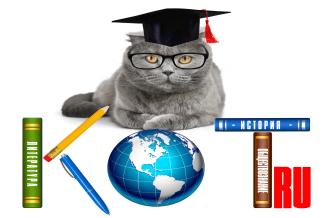 БЛАНК ОТВЕТОВДАННЫЕ УЧАСТНИКА:ОТВЕТЫ:  Заполненный БЛАНК ОТВЕТОВ необходимо отправить на электронный адрес: ruskotru@mail.ruНазвание олимпиады «II ОЛИМПИАДА ПО ФИЗИКЕ 2018-2019»ФИО участникаКласс/группаУчебное заведение, город (д/с, школа, ССУЗ) ФИО преподавателя-наставникаАдрес электронной почты преподавателя Адрес электронной почты участникаНомер задания12345678910